ПАСПОРТ АК-511, АК-503, АК-585, АК-5307Сравнительная характеристика показателей категории краски: ЕВРО, Стандарт, Эконом - разметка парковки, дворов, улиц, временная разметка с малой интенсивностью движения.Заключение: соответствует ГОСТ Р 52575-2006; требованиям Технического регламента Таможенного союза ТР ТС 014/2011 "О безопасности автомобильных дорог" № ТС N RU Д-RU.НО12.В.05991Важно правильно выбрать вязкость краски для климатических зон см. рекомендации в таблице:Нанесение: при t от +5 до +350С и влажности воздуха не выше 80%, в сухую погоду по сухому, очищенному от грязи и пыли, дорожному покрытию. Очистку производят механическими щетками за два-три прохода по одному следу. Для улучшения видимости разметки краску посыпать световозвращающими микро стекло шариками (МСШ) фракции 100-600мкм из расчета 250-550 г/м2. Перед нанесением перемешать миксером или веслом до однородного состояния, при необходимости разбавить растворителем (толуол, ортоксилол) не более 3%. Время высыхания: 15мин. до степени 3 при t+200С.
Нанесение дорожно-разметочными машинами всех типов, в автоматическом режиме, автомагистралей с большой протяженностью. Перед заправкой емкости маркировочной машины краску необходимо профильтровать через сетку 0,1Н-0,2Н (ГОСТ 6613-86) или через 2 слоя марли (ГОСТ 11109-90).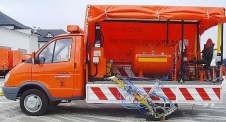  Разметочной техникой ручного маркировщика и аппаратами безвоздушного распыления, для разметки парковки, двора, улиц, гаража, сплошной или прерывистой горизонтальной линией.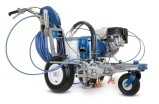 Дорожная разметка ручным способом, кистью, валиком или краскопультом с помощью трафарета на очищенную от пыли и сухую поверхность.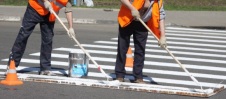 Замывка инструмента и разбавление: Запрещается разбавлять краску или производить замывку оборудования водой, бензином, керосином, уайт-спиритом. Промывку оборудования производят ксилолом (ортоксилолом). Допускается использовать оставшийся после замывки оборудования растворитель для разбавления эмали.Проведение работ: При применении красок (эмалей) для дорожной разметки содержание вредных веществ в воздухе рабочей зоны должно соответствовать требованиям ГОСТ 12.1.005. ГОСТ 12.3.005. Пожаро-взрывобезопасность при применении маркировочных материалов должна обеспечиваться системами защиты и предотвращения пожара, организационно-техническими мероприятиями в соответствии с ГОСТ 12.1.004, ГОСТ 12.1.010, ГОСТ 12.1.018. Лица, связанные с применением материалов для дорожной разметки, должны быть обеспечены специальной одеждой и средствами индивидуальной защиты в соответствии с ГОСТ 12.4.011 и ГОСТ 12.4.103, а так же ознакомлены с техникой безопасности и инструкцией применения.Материал лакокрасочный, краска, эмаль, класса опасности 3 по ГОСТ 19433-88, ООН 1263, содержит растворители. Хранение: Гарантийный срок хранения не менее 6 месяцев с даты производства, в плотно закрытой таре при температуре от -30°С до +30°С в местах, недоступных для детей, вдали от приборов отопления, электрических устройств, пищевых продуктов, предохранять от попадания влаги и прямых солнечных лучей.  Консультация по вопросу покупки и применения краски Пн.-Пт. С 9.00 до 17.00 моб. тел. +7 (902) 334-97-07Производственная компания КРАСКУ.РУ 150044, РФ, г. Ярославль, пр-т Октября 78 оф.1 
тел.+7(4852)959-707   Е-таil: ros-akva@yandex.ru Сайт: krasku.ruНаименование показателейНормаГОСТ Р  52575-2006НормаГОСТ Р 32830-2014Фактические показателиКатегория краскиКоэффициент яркости % не менее: белый-красный-черный-синийВ6 70-79; В7 более 80не нормируется
не нормируетсяне нормируетсяВ6 70-79; В7 более 80
не нормируется
не нормируетсяне нормируетсяБолее 9080-8570-75ЕВРОСтандартЭкономКоэффициент яркости % не менее: желтыйВ3 40-49; В4 50-59В3 40-49; В4 50-5955-595040-45ЕВРОСтандартЭкономКоэффициент яркости % не менее: оранжевыйВ2 30-39; В3 40-49В2 30-39; В3 40-4945-494030-35ЕВРОСтандартЭкономПлотность красок (эмалей) г/смПК1  Более 1,6ПК2  1,4-1,6ПК3  Менее 1,4Не менее 1,51,4-1,51,5-1,61,5-1,6ЕВРОСтандартЭкономМассовая доля нелетучих веществ,  %НВ1  60-69НВ2  70-79НВ3  Более 80НВ1  70-74 включит.НВ2  не менее 7565-7075-7980-82ЕВРОСтандартЭкономСтепень перетира, мкм: не менееСП1  50-100СП2  Менее 50СП1  50-70 включит.СП2  Менее 5040-5050-7070-100ЕВРОСтандартЭкономУсловная вязкость красок (эмалей) по вискозиметру ВЗ-246 (4мм) при температуре (20 ±_0,5)°С, сек.УВ-1 Более 200УВ-2 120-200УВ-3 40-119УВ-1 80-119 включит.УВ-2 120-180 включит.100-180Не влияет на стоимостьВремя высыхания при температуре (20 +2) С до степени 3, ч не болееВВ1 45-60ВВ2 31-44ВВ3 15-30ВВ4 Менее 15ВВ1 30ВВ2 15ВВ3 515Адгезия высохшей пленки красок (эмалей) к стеклу 
АС1 -3АС2 -2АС3 -1АС1 -2АС2 -111-21-2ЕВРОСтандартЭкономТип дорожного покрытияТип линий разметки по СТБ 1231Норма расхода, г/м2, 
при движении, тыс. авт./сутНорма расхода, г/м2, 
при движении, тыс. авт./сутНорма расхода, г/м2, 
при движении, тыс. авт./сутТип дорожного покрытияТип линий разметки по СТБ 1231до 3 вкл.3-10 вкл.св.10Цементобетон и асфальтобетонКраевые 1.1 – 1.4, 1.10, 1.16, 1.17.1500600700Цементобетон и асфальтобетонРазделительные 1.1, 1.5 – 1.9, 1.11600750900Цементобетон и асфальтобетонПоперечные 1.12 – 1.15, 1.17.2, 1.18 – 1.267008501000Цементобетон и асфальтобетонВременная разметка300350400Щебеночно-мастич​ный асфальтобетон 
или защитный слой с шероховатос​тью 
менее 1,5 ммКраевые 1.1 – 1.4, 1.10, 1.16, 1.17.1550650750Щебеночно-мастич​ный асфальтобетон 
или защитный слой с шероховатос​тью 
менее 1,5 ммРазделительные 1.1, 1.5 – 1.9, 1.11700800900Щебеночно-мастич​ный асфальтобетон 
или защитный слой с шероховатос​тью 
менее 1,5 ммПоперечные 1.12 – 1.15, 1.17.2, 1.18 – 1.268009501000Щебеночно-мастич​ный асфальтобетон 
или защитный слой с шероховатос​тью 
менее 1,5 ммВременная разметка350400450Защитный слой с шероховатостью 
от 1,5 до 4 ммКраевые 1.1 – 1.4, 1.10, 1.16, 1.17.1650750850Защитный слой с шероховатостью 
от 1,5 до 4 ммРазделительные 1.1, 1.5 – 1.9, 1.118009001000Защитный слой с шероховатостью 
от 1,5 до 4 ммПоперечные 1.12 – 1.15, 1.17.2, 1.18 – 1.2690010001000Защитный слой с шероховатостью 
от 1,5 до 4 ммВременная разметка400450500Защитный слой с шероховатостью 
более 4 ммКраевые 1.1 – 1.4, 1.10, 1.16, 1.17.1700800900Защитный слой с шероховатостью 
более 4 ммРазделительные 1.1, 1.5 – 1.9, 1.118509501000Защитный слой с шероховатостью 
более 4 ммПоперечные 1.12 – 1.15, 1.17.2, 1.18 – 1.2695010001000Защитный слой с шероховатостью 
более 4 ммВременная разметка450500550Пример: паспорт производителя УВ (t+200С) 120сек.- при t+50С может увеличится до 160-180сек.- при t+350С может снизится до 80-100сек.Север+5   до +200СУВ 80-120Пример: паспорт производителя УВ (t+200С) 120сек.- при t+50С может увеличится до 160-180сек.- при t+350С может снизится до 80-100сек.Центр+10 до +250СУВ 120-160Пример: паспорт производителя УВ (t+200С) 120сек.- при t+50С может увеличится до 160-180сек.- при t+350С может снизится до 80-100сек.Юг+15 до +350СУВ 160-200